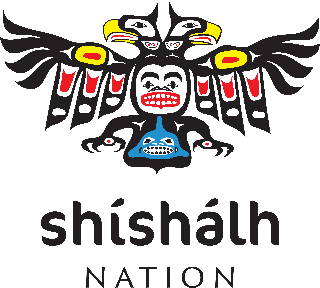 The PositionThe Complex Case Manager (Social Worker) provides an advanced level of specialized expertise in supporting community development, strategic planning and program delivery in all areas of social & mental health development. This position will also perform administrative and professional duties in the operation of the shíshálh Nation (“Nation”). You will report to the Social Development Manager and Provide Support to the Social Development Team as needed. The Candidate:The role provides case management services and clinical and consultative social work services to individuals with complex mental health, addiction and chronic medical concerns or equivalent.In this role you will work in collaboration with community, addictions, and mental health service providers, FNHA Regions and other health and social service organizations. The Complex Case Manager is responsible for performing case management, utilization review, quality assurance, and discharge planning.Responsibilities specific to Case Management includes assessment, identification of specific needs, and social service intervention while in the acute setting.The CCM will be a leader who fosters a collaborative working environment among Nation staff in cooperation with community/family members. The CCM will organize and facilitate regular Integrated Case Management (ICM) meetings for services related Children/Youth as well as Adult Wellness and Health.Provides specialized expertise to develop an integrated wellness strategic plan that incorporates harm reduction and approaches within a larger healing framework that has capacity to address root causes of social development behaviorThe CCM will have regular meetings with community members for the purposes of understanding and addressing client needs/concerns and finding ways to achieve personal and family/community development goals. Assesses community strengths and gaps to identify needs and safety considerations when required or requested by communityParticipates in regional and team meetings, working groups and committees to ensure complimentary, coordinated and collaborative efforts within the FNHA and other local organizations Qualifications, Skills and Abilities:  Degree in Social Work.Two (2) years recent experience in case management working with individuals with complex mental health, addiction and chronic medical concerns or equivalent, or an equivalent combination of education, training and experience.Current full registration with the British Columbia College of Social Workers.Local area travel requires the use of personal vehicle.Valid BC Drivers License.A full job description is available upon request. If you are interested in the position, please send your resume and cover letter to Shree Comar, HR Generalist: scomar@secheltnation.net Preference will be given to qualified shíshálh members, community members, and other First Nation’s members, Inuit and Métis.  We sincerely thank all applicants for their interest in the position; however, only qualified applicants will be contacted for an interview.